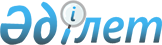 Об утверждении Правил списания дебиторской задолженности государственного материального резерва
					
			Утративший силу
			
			
		
					Постановление Правительства Республики Казахстан от 10 ноября 2010 года № 1184. Утратило силу постановлением Правительства Республики Казахстан от 31 марта 2016 года № 166      Сноска. Утратило силу постановлением Правительства РК от 31.03.2016 № 166.      В соответствии с подпунктам 14) статьи 5 Закона Республики Казахстан от 27 ноября 2000 года «О государственном материальном резерве» Правительство Республики Казахстан ПОСТАНОВЛЯЕТ:



      1. Утвердить прилагаемые Правила списания дебиторской задолженности государственного материального резерва.

      2. Настоящее постановление вводится в действие со дня подписания.      Премьер-Министр

      Республики Казахстан                       К. МасимовУтверждены          

постановлением Правительства

Республики Казахстан    

от 10 ноября 2010 года № 1184 

Правила

списания дебиторской задолженности

государственного материального резерва

      1. Настоящие Правила списания дебиторской задолженности государственного материального резерва (далее - Правила) определяют порядок списания дебиторской задолженности, образовавшейся в результате недостач, хищений, либо утраты материальных ценностей государственного материального резерва (далее - государственный резерв).



      2. Размещение, учет и контроль за качественной и количественной сохранностью материальных ценностей государственного резерва осуществляются уполномоченным органом в области государственного резерва (далее - уполномоченный орган) в соответствии с Законом Республики Казахстан от 27 ноября 2000 года «О государственном материальном резерве» и другими нормативными правовыми актами Республики Казахстан.



      3. Списание дебиторской задолженности государственного резерва осуществляется по решению Правительства Республики Казахстан.



      Списанию в соответствии с Правилами подлежит дебиторская задолженность государственного резерва, образовавшаяся в результате:



      выпуска материальных ценностей по решениям Правительства Республики Казахстан в порядке заимствования и не восстановленных в установленные сроки, а также по договорным отношениям уполномоченного органа;



      утраты или хищений материальных ценностей в пунктах хранения, в том числе при их банкротстве и ликвидации, а также при чрезвычайных ситуациях природного и техногенного характера, при отсутствии оснований для привлечения к ответственности должностных и других лиц.



      4. Выявление дебиторской задолженности осуществляется уполномоченным органом в результате:



      контрольных проверок (ревизий) сохранности материальных ценностей в пунктах хранения и подведомственных организациях;



      сверки и анализа ежегодных отчетных материалов;



      проверок (ревизий) с привлечением должностных лиц и специалистов соответствующих государственных органов с направлением материалов проверок (ревизий) в правоохранительные органы;



      письменных запросов в соответствующие государственные и местные исполнительные органы.



      5. Дебиторская задолженность по материальным ценностям государственного резерва исчисляется по стоимости закладки материальных ценностей на момент ее образования.



      6. Основания для списания выявленной в соответствии с пунктом 4 настоящих Правил дебиторской задолженности, подлежат документальному подтверждению.



      В этих целях уполномоченный орган осуществляет сбор подтверждающих документов и при наличии оснований разрабатывает проект постановления Правительства Республики Казахстан о списании дебиторской задолженности.



      7. К проекту постановления Правительства Республики Казахстан прилагаются:



      подлежащая списанию дебиторская задолженность с указанием перечня соответствующих наименований материальных ценностей, их количества и учетной стоимости;



      справка-обоснование с анализом причин возникновения дебиторской задолженности, предпринятые уполномоченным органом меры по ее восстановлению (возврату);



      подтверждающие документы.



      8. Подтверждающими документами являются:



      основанные на плановых и отчетных документах учетные данные о количестве, наименовании, сумме, времени закладки материальных ценностей и времени образования дебиторской задолженности;

      решения Правительства о выпуске материальных ценностях в порядке заимствования, договоры уполномоченного органа на выпуск (при наличии);



      акты проверок (ревизий) и инвентаризаций уполномоченного органа;



      материалы проверок (ревизий) должностных лиц и специалистов соответствующих государственных органов;

      документы государственных органов и организаций (правоохранительных, судебных, юстиции, по работе с несостоятельными должниками, статистики, государственного архива), подтверждающие факты банкротства (ликвидации) организаций, в которых были размещены материальные ценности;



      в случаях утраты материальных ценностей в результате недостач, хищений, чрезвычайных ситуаций природного и техногенного характера - процессуальные решения правоохранительных органов или суда и другие документы, подтверждающие факты утраты материальных ценностей и отсутствие возможностей и/или перспектив по их восстановлению;



      сведения компетентных органов о юридическом статусе организаций (банкротство, ликвидация), осуществлявших хранение материальных ценностей и другие материалы.



      9. При подготовке решения о списании дебиторской задолженности принимаются во внимание такие обстоятельства, как срок давности утраты материальных ценностей, исчисляемый с момента последнего отчета пункта храпения в уполномоченный орган, малозначительность (малоценность) или непригодность для использования в современных условиях утраченных материальных ценностей.



      10. Подготовка и направление проекта постановления о списании дебиторской задолженности не является основанием для прекращения принятия мер по ее взысканию (возврату), и уполномоченным органом принимаются все необходимые меры по предотвращению возникновения в будущем условий для возникновения дебиторской задолженности по материальным ценностям государственного резерва.



      11. В случае принятия Правительством Республики Казахстан положительного решения по результатам рассмотрения поступивших документов, дебиторская задолженность, материальные ценности и пункты хранения, в которых они были размещены, снимаются с учета уполномоченного органа.
					© 2012. РГП на ПХВ «Институт законодательства и правовой информации Республики Казахстан» Министерства юстиции Республики Казахстан
				